НАРУЧИЛАЦКЛИНИЧКИ  ЦЕНТАР ВОЈВОДИНЕул. Хајдук Вељкова бр. 1, Нови Сад(www.kcv.rs)ОБАВЕШТЕЊЕ О ЗАКЉУЧЕНОМ УГОВОРУ У ПОСТУПКУ ЈАВНЕ НАБАВКЕ БРОЈ 155-20-O, партија бр. 3,4Врста наручиоца: ЗДРАВСТВОВрста предмета: Опис предмета набавке, назив и ознака из општег речника набавке: Набавка потрошног материјала за потребе Центра за судску медицину, токсикологију и молекуларну генетику у оквиру  Клиничког центра Војводине – ДНК лабораторија.33140000  -   медицински потрошни материјалУговорена вредност: без ПДВ-а 833.511,00 динара, односно 1.000.213,20 динара са ПДВ-ом.Критеријум за доделу уговора: најнижа понуђена ценаБрој примљених понуда: 1Понуђена цена: Највиша: 833.511,00 динараНајнижа: 833.511,00 динараПонуђена цена код прихваљивих понуда:Највиша: 833.511,00 динараНајнижа: 833.511,00 динараДатум доношења одлуке о додели уговора: 19.06.2020.Датум закључења уговора: 08.07.2020.Основни подаци о добављачу: “ALFA GENETICS” d.o.o. ул. Цвијићева бр. 128/3, БеоградПериод важења уговора: до дана у којем добављач у целости испоручи наручиоцу добра, односно најдуже годину дана.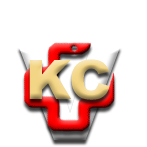 КЛИНИЧКИ ЦЕНТАР ВОЈВОДИНЕАутономна покрајина Војводина, Република СрбијаХајдук Вељкова 1, 21000 Нови Сад,т: +381 21/484 3 484 e-адреса: uprava@kcv.rswww.kcv.rs